		Lausunto 17.4.2018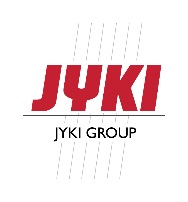 Liikenne- ja viestintäministeriöLVM/145/03/2018JYKI OY:N VASTAUS LAUSUNTOPYYNTÖÖN 11.3.2018Jyki Oy on valmistanut raskaankaluston perävaunuja ja päällirakenteita yli 50 vuoden ajan. 2013 vuonna tulleen HCT-yhdistelmien kokeilumahdollisuuden myötä olemme olleet mukana niissä aktiivisesti. Pääosin niistä saadut kokemukset ovat osoittautuneet hyviksi.SiltasääntöPykälät 22 ja 23 Sellaisenaan kun on esitetty aiheuttavat kohtuutonta haittaa sorakasettiyhdistelmissä sekä tietyissä vaihtolavayhdistelmissä. Siltasääntö auton ja perävaunun välillä sekä perävaunun oma siltasääntö yhdessä vievät 76 tonnisen kasettiyhdistelmän mitan yli 22 metriseksi. Tällöin tulee yhdistelmän olla max. 2,55 leveä ja etuylityksen olla 2,04-säteen sisällä. Sorakasettiperävaunuissa on poikkeuksetta pidemmät etuylitykset, jotta kasetointi onnistuu nykyaikaisten autojen kanssa. Viime vuosina valmistetuista kasettiyhdistelmistä n. 50% on valmistettu 2,60 leveänä (auton lava). Ehdotamme, että 5-akselisen auton siltasääntöä (350kg/0,1m) sovellettaisiin myös 5-akselisen perävaunun kohdalla 320kg/0,1m sijaan. Tällöin yhdistelmä jäisi alle 22 metriseksi, eikä tulisi ongelmia etuylityksen ja leveyden kanssa. 23§ momentin 6 vaatimus kuitenkin rajoittaa nykyisten yhdistelmien kokonaispainoa siirtymäajan jälkeen, koska näissä joudutaan kokonaismitan takia tyytymään lyhempään aisaan, mitä vaatimus on. Tietyissä kuljetustehtävissä jo esim. 640kg (0,2m) tinkiminen kokonaismassasta syö kannattavuutta merkittävästi. Tämän johdosta ehdotamme, että uudet siltasääntövaatimukset eivät tulisi koskemaan jo liikenteessä olevaa kalustoa.Kääntyvyys26§ momentin 3 sisäsädevaatimus 4,0m yhdessä stabiliteettivaatimusten kanssa sanelee yhdistelmän mitoituksen suhteellisen tarkkaan. Tässä kohtaa n. 3,7-3,8m sisäsäde antaisi hiukan vapautta yhdistelmien erilaisiin mitoitustarpeisiin puoliperävaunu+täysperävaunu-yhdistelmissä. Pitkissä Kuorma-auto+täysperävaunuyhdistelmissä 800mm takakulman sivusiirtymävaatimus yhdessä sisäsädevaatimuksen kanssa määrää käytännössä vaunun mitan. Tässä kohtaa 1000mm sivusiirtymällä päästäisiin parempiin lopputuloksiin, voitaisiin käyttää Täysperävaunuyhdistelmää sen sijaan, että tarvitsisi mennä kahden perävaunun yhdistelmätyyppeihin.Pitkä kuljetus–kyltti autonkuljetusperävaunussaAutonkuljetusyhdistelmät on räätälöity tiukasti yhteen vetoauto-perävaunuyhdistelmiksi. Yleiset yhdistelmät ovat vetoauto 4 ajoneuvoa + perävaunu 7 ajoneuvoa ja vetoauto 5 ajoneuvoa + perävaunu 6 ajoneuvoja. Jos pituussäädöksiä vapautetaan, yhteiskunta hyötyisi välittömästi jo pelkästään siitä, että vetoaisan vaihtamalla voitaisiin muodostaa yhdistelmä vetoauto 5 ajoneuvoa + perävaunu 7 ajoneuvoa. Tämä 9 %:n kuljetuskapasiteetin nousu yhdistettynä sallittuihin kuorman etu- ja takaylityksiin, joista ajoneuvojen kuljetuskalustossa saadaan suuri hyöty, mahdollistaisi lakimuutoksen jälkeen vanhojen yhdistelmien järkevän uusiokäytön. Perävaunut on rakennettu mahdollisimman tiiviiksi kokonaisuuksiksi, mikä tarkoittaa sitä, että jälkiasennettavaa pitkä kuljetus -kylttiä ei ole mahdollista asentaa. Johtuen ajoneuvonkuljetuksen rakenteille asettamista erityisvaatimuksista, myös uusiin perävaunuihin asennettava kyltti aiheuttaisi sen, että perävaunun teknisistä ratkaisuista jouduttaisiin muutoin tinkimään mm. perän lastauskulman suurentumisena tai kuorman korkeuden madaltumisena. Johtuen hydraulisesti moneen suuntaan säädettävistä lastaustasoista sekä kuormana kuljetettavista erilaisista ajoneuvoista, kiinteän kyltin toteutus on mahdotonta.Perävaunuissa on kiinteät välähdysvalot perässä, joten valmistajan ehdotus turvallisuuden lisäämiseksi olisi käyttää pitkillä kuormilla välähdysvaloja, jotka varmasti kiinnittävät perässä ajavan huomion myös vaikeassa talvikelissä, jossa iso kiinteä kyltti peittyy helposti lumen alle. Vastaava vilkkuvalo on käytössä mm. Saksassa, joissa se on pitkien kuljetusten peräpäässä aina.Matti KultalaSuunnittelupäällikköJyki Oy